ok                  Crna Gora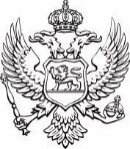                       Ministarstvo ekonomskog razvojaSlužba za pravne poslove, finansije i tehničku podrškuBroj: 016-037/22-13228/3                                                                            14.12.2022.godineMinistarstvo ekonomskog razvoja i turizma, na osnovu člana 18, 22 i 46 Zakona o upravnom postupku („Službeni list CG“, br. 56/14, 20/15, 40/16 i 37/17), člana 30 stav 1 Zakona o slobodnom pristupu informacijama („Službeni list CG“, br. 44/12 i 30/17), člana 2 i 3 Uredbe o naknadi troškova u postupku za pristup informacijama („Službeni list CG“, br.66/16 I 121/21), postupajući po zahtjevu NVO Institut Alternativa, Bul. Džordža Vašingotna 57, 1/20,  Podgorica, zaveden kod ovog ministarstva pod brojem: 016-037/22-13228/1 od 15.11.2022.godine, sekretarka ministarstva na osnovu ovlašćenja broj 016-102/22-6472/2 od 12.05.2022.godine, donosi R j e š e nj eI USVAJA SE zahtjev NVO Institut Alternativa, iz  Podgorice, zaveden kod ovog ministarstva pod brojem: 016-037/22-13228/1 od 15.11.2022.godine i omogućuje pristup informacijama kao osnovan.II Pristup predmetnim dokumentima ostvariće se, dostavom putem pošte, preporučenom pošiljkom, na adresu podnosioca zahtjeva, a nakon dostavljanja dokaza o uplati troškova postupka.III Troškovi postupka određuju se u iznosu od 16,10 €, koje je podnosilac zahtjeva dužan uplatiti u korist Budžeta Crne Gore, na žiro račun br. 832-976-82 i o tome dostaviti odgovarajući dokaz.IV Žalba protiv ovog rješenja ne odlaže njegovo izvršenje.O b r a z l o ž e nj eNVO Institut Alternativa, Bul. Džordža Vašingotna 57, 1/20,  Podgorica,, podnijela je ovom Ministarstvu zahtjev zaveden pod brojem: 016-037/22-13228/1 od 15.11.2022.godine, kojim je tražen pristup informacijama i to: ‘’Kopijama svih predračuna/profaktura, fiskalnog računa ili ugovora iz 2021.godine za	nabavku roba, usluga	i radova procijenjene vrijednosti na godišnjem	nivou	do 5.000,00 eura, iz člana 3	Pravilnika o načinu sprovođenja jednostavnih nabavki.''Postupajući po zahtjevu, Ministarstvo je utvrdilo da je u posjedu traženih informacija, a nakon uvida u predmetnu dokumentaciju, utvrđeno je da se cjelokupna informacija nalazi u štampanom formatu. Time su se stekli uslovi za primjenu odredbe člana 30 stav 1 Zakona o slobodnom pristupu informacijama, kojom je između ostalog propisano da organ vlasti odlučuje rješenjem kojim dozvoljava pristup traženoj informaciji, odnosno ponovnu upotrebu informacija  ili njenom dijelu ili zahtjev odbija.Tražena informacija kojoj se pristup omogućava ima 490 stranica A4 formata, i pristup istoj omogućava se dostavljanjem njene kopije putem pošte, preporučenom pošiljkom. Kako je u članu 2 stav 4 Uredbe o naknadi troškova  u postupku za pristup informacijama („Službeni list CG“, br.66/16 i 121/21), propisano da se fotokopiranje informacije fromata A4 crno-bijeli ne naplaćuje za prvih 20 stranica, troškovi postupka određuju se u ukupnom iznosu od 16,10 € od čega na ime kopiranja stranice po utvrđenoj cijeni od 0,03 € po jednoj strani i na ime dostavljanja preporučenom pošiljkom 2,00 €,  koje je podnosilac zahtjeva dužan uplatiti u korist Budžeta Crne Gore, na žiro račun br. 832-976-82 i o tome dostaviti odgovarajući dokaz, shodno članu 3 Uredbe o naknadi troškova  u postupku za pristup informacijama („Službeni list CG“, br.66/16 i 121/21).Žalba na ovo rješenje ne odlaže njegovo izvršenje shodno članu 36 Zakona o slobodnom pristupu informacijama.Na osnovu izloženog, odlučeno je kao u dispozitivu rješenja.UPUTSTVO O PRAVNOJ ZAŠTITI: Protiv ovog rješenja može se izjaviti žalba Savjetu Agencije za zaštitu ličnih podataka i slobodan pristup informacijama u roku od 15 dana od dana prijema rješenja, preko Ministarstva ekonomskog razvoja. SEKRETARKA                                                                                                                            Dragana Jović Dostavljeno: 	     Podnosiocu zahtjeva     u spise predmetaa/a